MODÈLE OKR SIMPLE - ENTREPRISE	                                     				 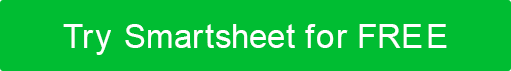 DÉMENTITous les articles, modèles ou informations fournis par Smartsheet sur le site Web sont fournis à titre de référence uniquement. Bien que nous nous efforcions de maintenir les informations à jour et correctes, nous ne faisons aucune déclaration ou garantie d'aucune sorte, expresse ou implicite, quant à l'exhaustivité, l'exactitude, la fiabilité, la pertinence ou la disponibilité en ce qui concerne le site Web ou les informations, articles, modèles ou graphiques connexes contenus sur le site Web. Toute confiance que vous accordez à ces informations est donc strictement à vos propres risques.Ce modèle est fourni à titre d'exemple uniquement. Ce modèle n'est en aucun cas destiné à être un conseil juridique ou de conformité. Les utilisateurs du modèle doivent déterminer quelles informations sont nécessaires et nécessaires pour atteindre leurs objectifs.VOTRE LOGOVOTRE LOGOVOTRE LOGOVOTRE LOGONom et adresse de l'entrepriseNom et adresse de l'entrepriseANNÉE & TRIMESTREDESCRIPTIONOBJECTIF 1 RÉSULTAT CLÉ 1RÉSULTAT CLÉ 2RÉSULTAT CLÉ 3RÉSULTAT CLÉ 4RÉSULTAT CLÉ 5DESCRIPTIONOBJECTIF 2 RÉSULTAT CLÉ 1RÉSULTAT CLÉ 2RÉSULTAT CLÉ 3RÉSULTAT CLÉ 4RÉSULTAT CLÉ 5DESCRIPTIONOBJECTIF 3RÉSULTAT CLÉ 1RÉSULTAT CLÉ 2RÉSULTAT CLÉ 3RÉSULTAT CLÉ 4RÉSULTAT CLÉ 5MODÈLE OKR SIMPLE - ÉQUIPEMODÈLE OKR SIMPLE - ÉQUIPEVOTRE LOGOVOTRE LOGOVOTRE LOGOVOTRE LOGONom et adresse de l'entrepriseNom et adresse de l'entrepriseANNÉE & TRIMESTREDESCRIPTIONOBJECTIF 1 RÉSULTAT CLÉ 1RÉSULTAT CLÉ 2RÉSULTAT CLÉ 3RÉSULTAT CLÉ 4RÉSULTAT CLÉ 5DESCRIPTIONOBJECTIF 2 RÉSULTAT CLÉ 1RÉSULTAT CLÉ 2RÉSULTAT CLÉ 3RÉSULTAT CLÉ 4RÉSULTAT CLÉ 5DESCRIPTIONOBJECTIF 3RÉSULTAT CLÉ 1RÉSULTAT CLÉ 2RÉSULTAT CLÉ 3RÉSULTAT CLÉ 4RÉSULTAT CLÉ 5MODÈLE OKR SIMPLE - INDIVIDUELMODÈLE OKR SIMPLE - INDIVIDUELVOTRE LOGOVOTRE LOGOVOTRE LOGOVOTRE LOGONom et adresse de l'entrepriseNom et adresse de l'entrepriseANNÉE & TRIMESTREDESCRIPTIONOBJECTIF 1 RÉSULTAT CLÉ 1RÉSULTAT CLÉ 2RÉSULTAT CLÉ 3RÉSULTAT CLÉ 4RÉSULTAT CLÉ 5DESCRIPTIONOBJECTIF 2 RÉSULTAT CLÉ 1RÉSULTAT CLÉ 2RÉSULTAT CLÉ 3RÉSULTAT CLÉ 4RÉSULTAT CLÉ 5DESCRIPTIONOBJECTIF 3RÉSULTAT CLÉ 1RÉSULTAT CLÉ 2RÉSULTAT CLÉ 3RÉSULTAT CLÉ 4RÉSULTAT CLÉ 5